ПОЛОЖЕНИЕо проведении конкурса «Город будущего Югры 2050»(далее – Положение)СОДЕРЖАНИЕГЛОССАРИЙОБЩИЕ ПОЛОЖЕНИЯПОРЯДОК ПРОВЕДЕНИЯ КОНКУРСАОСНОВАНИЯ ДИСКВАЛИФИКАЦИИ ФИНАЛИСТОВНОМИНАЦИИ КОНКУРСАВОЗНАГРАЖДЕНИЕ ПОБЕДИТЕЛЕЙПРИЗНАНИЕ КОНКУРСА НЕСОСТОЯВШИМСЯПРИЛОЖЕНИЯ:	Приложение 1 «График проведения конкурса»	Приложение 2 «Требования к составу, содержанию и оформлению Заявки»Приложение 3 «Требования к составу и оформлению Конкурсных работ»Приложение 4 «Конкурсные критерии»Приложение 5 «Декларация о Проектной команде»Приложение 6 «Концепция Конкурсной работы»Приложение 7 «Форма заявления об ознакомлении с Положением о проведении Конкурса и согласии с его условиями»Приложение 8 «Форма декларации об авторстве проекта»ГЛОССАРИЙЗначение терминов	Для целей настоящего документа нижеуказанные слова и выражения, употребляемые в настоящем Положении имеют следующие значения:2. ОБЩИЕ ПОЛОЖЕНИЯ       2.1. Цель и задача КонкурсаЦелью Конкурса является повышение стандартов жизненного пространства городов Ханты-Мансийского автономного округа – Югры.Задачами Конкурса являются:Выявление современных и прогнозирование перспективных тенденций в сфере градостроительства и архитектуры;Прогнозирование потребностей жителей Югры в изменении элементов городской среды и новых жилищных продуктах;Генерация идей позиционирования города как основы для формирования привлекательного бренда территории;Разработка предложений/рекомендаций по формированию бесконфликтной городской социальной среды;Разработка предложений/рекомендаций по изменению нормативов в сфере градостроительства, внедрению инновационных механизмов редевелопмента земельных участков, сноса и расселения ветхого и аварийного жилья, модернизации систем коммунальной инфраструктуры;Разработка предложений/рекомендаций по формированию новых источников и движущих сил социально-экономического развития города;Разработка предложений/рекомендаций по формированию центров притяжения и социальной активности города;Разработка предложений/рекомендаций по созданию качественной системы эффективного общественного транспорта, пешеходной и велосипедной среды, оптимизации дорожного траффика;Разработка предложений/рекомендаций по обеспечению международных стандартов, внедрению перспективных инновационных технологий в сфере обеспечения экологической безопасности населения.2.2. Предмет КонкурсаПредметом Конкурса является концепция города будущего Югры 2050 года.2.3. График и сроки проведения КонкурсаКонкурс состоит из трех этапов, проводится в период с 15 февраля 2016 года по 10 августа 2016 года. График проведения Конкурса определен в Приложении 1 к настоящему Положению.2.4. Организатор КонкурсаОрганизатором Конкурса является Общество с ограниченной ответственностью «Северные Строительные Технологии» (далее - Организатор).2.5. Партнеры КонкурсаКонкурс проводится при поддержке Департамента строительства Ханты-Мансийского автономного округа – Югры, Саморегулируемой организации «Союз строителей Югры», Федерального государственного бюджетного образовательного учреждения высшего образования «Югорский государственный университет», акционерного общества «Государственная страховая компания «Югория», публичного акционерного общества «Сбербанк России», акционерного общества «Ипотечное агентство Югры», автономного учреждения Ханты-Мансийского автономного округа – Югры «Управление государственной экспертизы проектной документации и ценообразования в строительстве».2.6. Информационные партнеры КонкурсаИнформационными партнерами Конкурса выступают автономное учреждение Ханты-Мансийского автономного округа – Югры «ОТРК «Югра», общественно-политический региональный журнал «Югра», информационно-аналитический портал siapress.ru, отраслевой портал usirf.ru.2.7. Жюри Конкурса2.7.1. В Жюри конкурса войдут представители:органов государственной власти Ханты-Мансийского автономного округа Югры;органов местного самоуправления муниципальных образований Ханты-Мансийского автономного округа – Югры;Партнеров и Информационных партнеров Конкурса;Организатора Конкурса.2.7.2. Число членов Жюри не должно превышать 13 человек.2.8. Участники Конкурса2.8.1. В Конкурсе имеют право принимать участие граждане Российской Федерации, юридические лица и индивидуальные предприниматели подавшие Заявку и зарегистрированные в качестве Участников в соответствии с настоящим Положением. 2.8.2. К участию в Конкурсе приглашаются в том числе, проектировщики, строители, архитекторы, дизайнеры, студенты, выпускники и преподаватели профильных высших и средних специальных учебных заведений, представители общественных организаций, депутаты представительных органов местного самоуправления муниципальных образований, работники органов местного самоуправления муниципальных образований и другие заинтересованные лица.2.8.3. Участие в Конкурсе может осуществляться как индивидуально, так и коллективно в составе Проектной команды. Количество участников в составе Проектной команды не ограничено.2.9. Полномочия ОрганизатораОрганизатор осуществляет функции, связанные с проведением Конкурса, в том числе:- формирует Организационный комитет Конкурса;- утверждает Положение о проведении Конкурса;- размещает в сети Интернет для всеобщего ознакомления извещение о проведении Конкурса;- принимает от Претендентов, Участников, Финалистов сообщения, информацию и документы, включая Заявки и Конкурсные работы;- размещает в сети Интернет извещения и уведомления, связанные с Конкурсом;- создает и поддерживает в актуальном состоянии страницы Конкурса в сети Интернет на своем сайте и в социальной сети Facebook;- взаимодействует с членами Организационного комитета;- взаимодействует с членами Жюри;- подготавливает материалы для заседаний Организационного комитета, Жюри;- организует заседания Организационного комитета;- организует заседания Жюри;- предоставляет разъяснения положений Конкурсной документации Претендентам, Участникам, Финалистам, Победителям;- обеспечивает протоколирование и материально-техническое обеспечение заседаний Организационного комитета и Жюри.2.10. Полномочия Организационного комитета КонкурсаОрганизационный комитет осуществляет функции, связанные с организацией проведения Конкурса. В целях реализации своих функций Организационный комитет:- утверждает смету затрат на проведение Конкурса;- утверждает медиаплан Конкурса;- формирует состав Жюри, его председателя и заместителя председателя.2.11. Полномочия и принципы деятельности Жюри.2.11.1. К полномочиям Жюри относится:- оценка и сопоставление Конкурсных работ, подготовленных Участниками, формирование Рейтинга конкурсных работ;- дисквалификация Участников.2.11.2. В своей работе Жюри руководствуется принципами профессионализма, независимости мнений и объективности судейства, а также положениями Конкурсной документации. Члены Жюри осуществляют свою деятельность безвозмездно.2.12. Применимое правоОтношения сторон (Претендентов, Участников, Финалистов, Организатора) в связи с проведением Конкурса регулируются законодательством Российской Федерации. При этом положения статей 447-449 и главы 57 Гражданского кодекса Российской Федерации к порядку и условиям проведения Конкурса применению не подлежат.2.13. Действие условий КонкурсаУсловия Конкурса, изложенные в настоящем Положении становятся обязательными для каждого Претендента с момента подачи им Заявки и регистрации в качестве Участника Конкурса.2.14. Изменение Положения о проведении Конкурса2.14.1.Организатор по собственной инициативе вправе принять решение о внесении изменений в настоящее Положение не позднее чем за 5 (пять) рабочих дней до даты окончания приема Заявок. Изменение предмета Конкурса, его цели и задач не допускается.2.14.2. В течение 3 (трех) рабочих дней со дня принятия решения о внесении изменений в настоящее Положение такие изменения публикуются Организатором в сети Интернет на сайте Организатора Конкурса, на странице конкурса в социальной сети Facebook и с этого момента становятся обязательными для каждого Претендента/Участника Конкурса.2.15. Конкурсная документацияКонкурсная документация включает следующие разделы, каждый из которых представляет собой ее неотъемлемую часть:- Раздел I: Приглашение к участию (извещение о проведении Конкурса);- Раздел II: Положение о проведении Конкурса.2.16. Порядок размещения Конкурсной документацииКонкурсная документация размещается в сети Интернет на сайте Организатора Конкурса, а также на странице Конкурса в социальной сети Facebook с 15 февраля 2016 года.2.17. Предоставление разъяснений2.17.1. Любой Претендент/Участник вправе направить Организатору запрос о разъяснении положений Конкурсной документации. Такой запрос направляется в письменном виде посредством почтовой или электронной связи по указанному в настоящем Положении адресу.2.17.2. Организатор обязан предоставить ответ на запрос о разъяснении положений Конкурсной документации в форме электронного документа в течение 5 (пяти) рабочих дней со дня поступления такого запроса на указанный в Заявке адрес электронной почты. 2.17.3. Запросы Претендентов/Участников должны поступить не позднее, чем за 5 (пять) рабочих дней до окончания срока приема Заявок (Конкурсных работ). Организатор не обязан отвечать на запросы, поступившие после истечения указанных сроков.2.17.4. Задержка в предоставлении ответа не может считаться основанием для продления срока подачи Заявки или Конкурсной работы.2.18. Разрешение споровВсе споры, которые могут возникнуть из отношений сторон в связи с проведением Конкурса, подлежат разрешению во внесудебном порядке путем направления письменных претензий Организатору. Спор подлежит разрешению в течение 10 календарных дней с момента поступления письменной претензии Организатору, но не позднее даты окончания Конкурса. Письменная претензия не может быть направлена позднее, чем за 3 рабочих дня до окончания Конкурса.2.19. ЯзыкОфициальным языком Конкурса является русский язык. Конкурсные работы принимаются только на русском языке.2.20. Адреса2.20.1. Адрес страницы Конкурса в сети Интернет на сайте Организатора: http://ssthmao.ru/article/gbu 2.20.2. Адрес страницы Конкурса в сети Интернет в социальной сети Facebook: https://www.facebook.com/gbu20502.20.3. Почтовый адрес Организатора: 628007, Ханты-Мансийский автономный округ – Югра, г.Ханты-Мансийск, переулок Энергетиков, дом 12.20.4. Электронный адрес Организатора: gbu@hmnpf.ru. ПОРЯДОК ПРОВЕДЕНИЯ КОНКУРСА3.1. Конкурс проводится в три этапа.Этап 1 – объявление Конкурса, прием Заявок, проведение установочного семинара, прием Конкурсных работ;Этап 2 - оценка Конкурсных работ, формирование Рейтинга конкурсных работ, определение Финалистов Конкурса.Этап 3 - публичная защита Конкурсных работ, определение Победителей Конкурса, проведение церемонии награждения Победителей в городе Ханты-Мансийске.3.2. Подача Заявок3.2.1. Требования в составу, содержанию и оформлению Заявки установлены в Приложении 2 к настоящему Положению.3.2.2. Прием Заявок начинается с момента размещения в сети Интернет на сайте Организатора, а также на странице Конкурса в социальной сети Facebook извещения о проведении Конкурса и заканчивается в 12:00 часов 15 марта 2016 года.3.2.3. Заявка предоставляется в электронном виде в формате PDF на электронный почтовый адрес Организатора.3.2.4. Претендент вправе внести изменения в Заявку, направив Организатору соответствующее извещение с приложением измененных документов не позднее чем за 3 (три) рабочих дня до истечения срока предоставления Заявок.3.3. Регистрация3.3.1. Регистрация Претендентов в качестве Участников Конкурса происходит на основании поданной Заявки.3.3.2. Организатор имеет право отказать в регистрации Претендента в качестве Участника по следующим основаниям:- Заявка не содержит необходимых сведений и документов, предусмотренных настоящим Положением или содержит недостоверные сведения или документы;- Заявка подана с нарушением сроков подачи, указанных в пункте 3.2.2 настоящего Положения.3.3.3. Не позднее 5 (пяти) рабочих дней с момента завершения приема Заявок, Организатор информирует всех Претендентов о регистрации их в качестве Участников или об отказе в регистрации путем направления им посредством электронной связи на адрес, указанный в Заявке Претендента письменного уведомления и предоставляет Жюри Реестр зарегистрированных заявок, сформированный из Заявок, принятых к регистрации.3.4. Участие в Конкурсе Проектных команд3.4.1. Граждане, юридические лица, индивидуальные предприниматели, желающие принять участие в Конкурсе, могут объединяться в Проектные команды. 3.4.2. Участники Проектной команды подают единую Заявку от имени Проектной команды и признаются для целей Конкурса единым Претендентом/Участником/Финалистом.3.4.3. Претенденты, желающие участвовать в Конкурсе в составе Проектной команды, представляют в составе Заявки Декларацию об организации Проектной команды, привлечении субподрядчиков и консультантов, форма которой установлена в Приложении 5 к настоящему Положению.3.4.4. Представитель Проектной команды.Участники Проектной команды определяют своего представителя. Представитель Проектной команды в отношениях с Организатором в рамках Конкурса признается представляющим интересы всех участников Проектной команды. Представитель Проектной команды предоставляет Организатору информацию о себе, свои контактные данные, информацию о привлечении субподрядчиков и консультантов в формате заполненной Декларации об организации Проектной команды (Приложение 5).3.5. Порядок работы Жюри3.5.1. В ходе проведения конкурса планируется два заседания Жюри:- Квалификационный отбор 10 финалистов на основе Заявок и Конкурсных работ, поданных Участниками Конкурса.- Определение Победителей Конкурса из числа Финалистов Конкурса.3.5.2. На заседании Жюри присутствуют представители Организатора. Заседание Жюри ведет его Председатель. При этом представители Организатора вправе информировать Жюри о его полномочиях, задачах конкретного заседания, процедурных правилах работы, в том числе о порядке голосования и принятия решений.3.5.3. Председатель Жюри3.5.3.1. Председатель Жюри назначается решением Организационного комитета.3.5.3.2.  В случае отсутствия Председателя Жюри на заседании, его полномочия осуществляет заместитель Председателя, назначаемый решением Организационного комитета.3.5.3.3. Полномочия Председателя Жюри:- ведет заседание;- принимает от членов Жюри предложения по внесению вопросов в повестку дня заседания;- вносит предложения в повестку дня заседания;- формулирует вопросы повестки дня и проекты решений по ним;- модерирует обсуждение вопросов повестки дня;- утверждает протоколы заседаний Жюри.3.5.4. Секретарь Жюри3.5.4.1. Секретарь Жюри определяется Организатором Конкурса и не является членом Жюри.3.5.4.2. Секретарь Жюри осуществляет материально-техническое обеспечение заседаний Жюри, оформляет протоколы заседаний Жюри.3.5.5. Протокол заседания.3.5.5.1. Ход заседания Жюри, озвученные мнения, принятые решения и результаты голосований отражаются в протоколе заседания Жюри.3.5.5.2. Протокол заседания Жюри подписывается Председателем и Секретарем Жюри.3.5.5.3. Протокол заседания Жюри составляется в 1 (одном) экземпляре.3.5.5.4. Протокол (выписка из протокола) заседания Жюри в котором излагается принятое решение, размещается в сети Интернет на сайте Организатора Конкурса, а также на странице Конкурса в социальной сети Facebook в течение 5 (пяти) рабочих дней со дня проведения соответствующего заседания секретарем Жюри.3.5.6. Голосование и принятие решений3.5.6.1. Заседание Жюри правомочно (имеет кворум), если на нем присутствуют более половины членов Жюри.3.5.6.2. Решение по вопросу формирования Рейтинга конкурсных работ принимается в порядке, когда каждый член Жюри распределяет Участников по местам равным количеству Участников. На основании суммирования выставленных членами Жюри оценок (от 1 до 10 баллов) по критериям оценки, установленным в Приложении 4 Участникам присваиваются рейтинговые номера в порядке уменьшения суммы оценок всех членов Жюри. Полученный результат выносится на обсуждение Жюри и принимается как окончательный.3.5.6.3. Голосование является закрытым и осуществляется путем заполнения оценочных листов. В результате суммирования выставленных членами Жюри оценок Участникам формируется Рейтинг конкурсных работ.Сообщение о формировании Рейтинга конкурсных работ размещается на сайте Организатора, а также на странице Конкурса в социальной сети Facebook в течение 3 (трех) рабочих дней со дня принятия Конкурсной комиссией (жюри) соответствующего решения.3.5.6.4. Финалистами признаются не более 10 (десяти) Участников, работам которых присвоено с 1 по 10 место в Рейтинге конкурсных работ.3.5.6.5. Победители Конкурса (лауреаты первой, второй, третьей степени), определяются членами Жюри на основании экспертной оценки путем присвоения от 1 до 10 баллов по каждому из установленных настоящим Положением критериям оценки.3.5.6.6. Голосование является закрытым и осуществляется путем заполнения оценочных листов. Победители выявляются на основании подсчёта суммарного количества баллов. В случае если Конкурсные работы двух и более Участников набирают одинаковое количество баллов, решение об определении Победителя осуществляется дополнительным голосованием членов Жюри. В этом случае каждый член Жюри имеет один голос. При равенстве голосов, окончательное решение по определению Победителя принимает председатель Жюри.3.5.6.7. Победители Конкурса в специальной номинации указанной в пункте 5 настоящего Положения определяются членами Жюри путем открытого голосования простым большинством голосов членов Жюри путем поднятия рук. При равенстве голосов, окончательное решение по определению Победителя принимает председатель Жюри.3.5.6.8. Решение по вопросу дисквалификации Финалиста принимается количественным голосованием по принципу «один член Жюри – один голос» простым большинством голосов членов Жюри, присутствующих на заседании. Голосование является открытым и осуществляется путем поднятия рук. При равенстве голосов окончательное решение принимает председатель Жюри.3.5.7. Если в период до 1 августа 2016 года Финалист по любым причинам выбывает из участия в Конкурсе, Финалистом признается следующий по списку Участник Рейтинга конкурсных работ, начиная с 11 места.3.6. Подготовительные мероприятия3.6.1. Не позднее 10 (десяти) календарных дней с момента окончания приема Заявок Организатор проводит для Участников Конкурса установочный семинар для разъяснения положений Конкурсной документации, целей и задач Конкурса, а также предоставления необходимой дополнительной информации.3.6.2. Информацию о формате и дате проведения Установочного семинара Организатор сообщает Участникам Конкурса путем размещения соответствующего сообщения в сети Интернет на сайте Организатора, а также на странице Конкурса в социальной сети Facebook.3.6.3. Участие в установочном семинаре для Участников Конкурса является обязательным. Проектным командам достаточно делегировать для участия в нем своего представителя.3.7. Порядок и сроки предоставления Конкурсных работ3.7.1. Участники готовят и предоставляют Конкурсные работы в соответствии с Требованиями к составу, содержанию и оформлению Конкурсных работ (Приложение 3) и Концепцией конкурсной работы (Приложение 6) в срок не позднее 12:00 31 мая 2016 года.3.7.2. Форма подачи Конкурсных работ:Электронная версия Конкурсной работы направляется на электронный адрес Организатора в форме ссылки на один из сервисов по хранению файлов (файлообменник). В приоритете – сервисы с постоянно действующей ссылкой, например, Яндекс.Диск. Ссылка должна быть действующей в течение срока проведения Конкурса. Файлы с документами, направленные напрямую на электронный адрес Организатора приниматься не будут.3.7.3. В любое время до истечения срока предоставления Конкурсных работ Участник может внести в Конкурсную работу изменения, направив Организатору соответствующее извещение с приложением документов, подлежащих корректировке.3.8. Условия использования Конкурсных работ3.8.1. Представление Конкурсной работы на Конкурс является согласием Участника на предоставление Организатору права использования Конкурсной работы следующими способами:3.8.1.1. Воспроизведение Конкурсной работы, то есть изготовление одного и более экземпляра Конкурсной работы или ее части в любой материальной форме.3.8.1.2 Публичный показ Конкурсной работы, то есть демонстрация Конкурсной работы с помощью любых технических средств.3.8.1.3. Переработка Конкурсной работы.3.8.1.4. Доведение Конкурсной работы до всеобщего сведения таким образом, что любое лицо может получить доступ к Конкурсной работе из любого места и в любое время по собственному выбору, в том числе путем доступа к ней в сети Интернет.3.8.1.5. Практическая реализация Конкурсной работы, в том числе путем разработки проектной или рабочей документации для строительства.3.8.1.6. Право ссылки на Конкурсную работу в рамках научно-исследовательской деятельности Организатора Конкурса.3.8.2. Указанные права на использование Конкурсной работы передаются Участником Организатору без ограничения срока и территории использования.3.8.3. Победители Конкурса выражают свое согласие на использование результатов их интеллектуальной деятельности, содержащихся в Конкурсной работе органами государственной власти и местного самоуправления Ханты-Мансийского автономного округа – Югры при ведении градостроительной деятельности, разработке документов территориального планирования на территории Ханты-Мансийского автономного округа – Югры.4. ОСНОВАНИЯ ДЛЯ ДИСКВАЛИФИКАЦИИ УЧАСТНИКОВ4.1. Участнику может быть отказано в дальнейшем участии в Конкурсе по следующим основаниям:4.1.1. Предоставленная Конкурсная работа не соответствует требованиям к Конкурсной документации по составу и содержанию.4.1.2. Конкурсная работа подана с нарушением установленных сроков.4.2. Решение о дисквалификации принимает Жюри.4.3. Сообщение о дисквалификации Участника размещается в сети Интернет на сайте Организатора, а также на странице Конкурса в социальной сети Facebook.5. НОМИНАЦИИ КОНКУРСА5.1. Основная номинация Конкурса: «Лучшая концепция города будущего Югры 2050»;5.2.  Специальная номинация «Лучшая идея/рекомендация по созданию «Центра притяжения города».6. ВОЗНАГРАЖДЕНИЕ ПОБЕДИТЕЛЯМ6.1. Участник (Проектная команда), занявший (ая) первое место в основной номинации Конкурса, получает диплом лауреата Конкурса первой степени, памятную статуэтку и денежное вознаграждение в размере: 350 000 (триста пятьдесят тысяч) рублей;6.2. Участник (Проектная команда), занявший (ая) второе место в основной номинации Конкурса, получает диплом лауреата Конкурса второй степени, памятную статуэтку и денежное вознаграждение в размере 150 000 (Сто пятьдесят тысяч) рублей;6.3. Участник (Проектная команда), занявший (ая) третье место в основной номинации Конкурса, получает диплом лауреата Конкурса третьей степени, памятную статуэтку и денежное вознаграждение в размере 75 000 (семьдесят пять тысяч) рублей.6.4. Участник (Проектная команда), занявший (ая) первое место в специальной номинации Конкурса получает диплом лауреата Конкурса первой степени в специальной номинации, а также денежное вознаграждение в размере 50 000 (пятьдесят тысяч) рублей.6.5. Участник (Проектная команда), занявший (ая) второе место в специальной номинации Конкурса получает диплом лауреата Конкурса второй степени в специальной номинации, а также денежное вознаграждение в размере 25 000 (двадцать пять тысяч) рублей.6.6. Участник (Проектная команда), занявший (ая) третье место в специальной номинации Конкурса получает диплом лауреата Конкурса третьей степени в специальной номинации, а также денежное вознаграждение в размере 15 000 (пятнадцать тысяч) рублей.6.7. Организатор Конкурса вправе заключить с Победителями Конкурса договор о выплате денежного вознаграждения. Договор от имени Проектной команды подписывается ее представителем6.8. Сумма вознаграждения включает вознаграждение Победителя в размере 1 000 (одна тысяча) рублей с учетом всех налогов и сборов за отчуждение в пользу Организатора исключительных прав, предусмотренных статьями 1129, 1270 Гражданского кодекса Российской Федерации, а также компенсацию затрат Победителя на подготовку и предоставление Конкурсной работы в пределах указанных сумм с учетом всех налогов и сборов.6.9. Денежное вознаграждение перечисляется Победителям Конкурса в течение 20 (двадцати) банковских дней после объявления результатов Конкурса безналичным путем. Суммы вознаграждений, указанные в пунктах 6.1 – 6.6 настоящего Положения не включают в себя налог на доходы физических лиц, который удерживается Организатором при перечислении вознаграждения. 6.10. Информация о Победителях Конкурса размещается в сети Интернет на сайте Организатора, на странице Конкурса в социальной сети Facebook а также на сайтах информационных партнеров Конкурса в сети Интернет, либо доведена до сведения общественности иным способом.ПРИЗНАНИЕ КОНКУРСА НЕСОСТОЯВШИМСЯКонкурс признается несостоявшимся в случае, если для участия в Конкурсе зарегистрировано менее 10 (десяти) Участников.При наступлении основания, предусмотренного пунктом 7.1 настоящего Положения, Организатор публикует сообщение в сети Интернет на сайте Организатора, а также на странице Конкурса в социальной сети Facebook о признании Конкурса несостоявшимся.Конкурс признается несостоявшимся с момента опубликования такого сообщения.ПРИЛОЖЕНИЕ 1ГРАФИК ПРОВЕДЕНИЯ КОНКУРСАОрганизатор может вносить изменения в график проведения Конкурса. Информация об изменениях публикуется в сети Интернет на сайте Организатора, а также на странице Конкурса в социальной сети FacebookПРИЛОЖЕНИЕ 2ТРЕБОВАНИЯ К СОСТАВУ, СОДЕРЖАНИЮ И ОФОРМЛЕНИЮ ЗАЯВКИСостав и содержание ЗаявкиИнформация о Претенденте (индивидуальном претенденте, членах Проектной команды):информация о форме участия – индивидуальное участие/участие в форме Проектной команды;Ф.И.О., дата рождения, номер и серия паспорта Претендента (членов Проектной команды), полное и сокращенное наименование Претендента в соответствии с учредительными документами;краткая информация о Претенденте (членах Проектной команды): образование, род деятельности, место работы, информация об участии и результатах участия в архитектурно-градостроительных конкурсах (для граждан); краткое описание деятельности, основные направления деятельности, Ф.И.О. и должность руководителя (для юридических лиц).адрес электронной почты и контактные номера телефонов Претендента (Проектной команды).сведения о лице, ответственном за заполнение заявки от имени Претендента (Проектной команды) (Ф.И.О., должность, адрес электронной почты, контактный номер телефона).почтовый  и юридический адреса (для юридических лиц) Претендента (представителя Проектной команды).банковские реквизиты Претендента (представителя Проектной команды): ИНН, лицевой счет, расчетный счет, корреспондентский счет, БИК в кредитной организации (для граждан, индивидуальных предпринимателей); ИНН, КПП, ОГРН, расчетный счет, корреспондентский счет, БИК в кредитной организации (для юридических лиц).Заявка должна быть подписана Претендентом (его представителем, представителем Проектной команды) и указана дата ее подписания.Документы, предоставляемые Претендентом (Проектной командой) в составе Заявки:протокол избрания представителя Проектной команды, подписанный всеми членами Проектной команды, либо их законными представителями (для Проектных команд);копия учредительных и регистрационных документов Претендента (для индивидуальных предпринимателей и юридических лиц);копия выписки из Единого государственного реестра юридических лиц, полученная не ранее, чем за 6 (шесть) месяцев до дня подачи Претендентом заявки на участие в конкурсе (для юридических лиц);документ, подтверждающий полномочия лица на осуществление действий от имени Претендента (для индивидуальных Претендентов);заявление об ознакомлении и согласии с положениями Конкурсной документации;декларация о Проектной команде (для Проектных команд).Документы предоставляются в формате PDF-файлов, размер каждого не должен превышать 25 Mb.ПРИЛОЖЕНИЕ 3ТРЕБОВАНИЯ К СОСТАВУ И ОФОРМЛЕНИЮ КОНКУРСНЫХ РАБОТУчастники Конкурса предоставляют Конкурсные работы в соответствии со следующими требованиями:1. Конкурсная работа должна содержать видение и образ будущего (концепцию) одного из 13 городов Ханты-Мансийского автономного округа – Югры: Ханты-Мансийск, Сургут, Нижневартовск, Нефтеюганск, Нягань, Когалым, Лангепас, Урай, Югорск, Покачи, Радужный, Мегион, Пыть-Ях и городского поселения Советский (далее – города Ханты-Мансийского автономного округа – Югры) с учетом его географического, индустриального, сервисного и кадрового потенциала.2. Каждый Участник (Проектная команда) может представить по одному из городов Ханты-Мансийского автономного округа – Югры только одну Конкурсную работу. Общее количество конкурсных работ, представленных Участником проекта (Проектной командой) не ограничивается.3. Рекомендуемые требования к оформлению Конкурсной работы:а) Конкурсная работа включает: демонстрационную часть и пояснительную записку.б)  Демонстрационная часть включает:- планшет с визуализацией ситуационного положения города, его сильных и слабых сторон, возможностей и угроз; - планшет с визуализацией «Города будущего 2050», ключевой идеи городского развития; - планшет с визуализацией направлений городского развития (люди; городская среда; экономика; активность; мобильность; экология), а также рекомендуемых действий по указанным направлениям (стратегия локальных сообществ; пространственная стратегия; стратегия социально-экономического роста; стратегия формирования центров притяжения; транспортная стратегия; экологическая стратегия);- планшет с визуализацией идеи/рекомендации по созданию «Центра притяжения города» (для Участников конкурса, желающих участвовать в специальной номинации). Каждая планшет представляется в виде отдельного файла в формате PDF и должен иметь оригинальное имя с названием работы и порядковым номером. Планшеты должны иметь разрешение (вертикальное и горизонтальное) не менее 150 точек на дюйм.б) Пояснительная записка предоставляется в формате PDF. Размер презентации не более 30 слайдов и содержит описание работы (название, цели и задачи, описание сути (концепции), представление автора проекта (Проектной команды)), наглядные материалы в форме таблиц, диаграмм, рисунков, инфографики и прочие материалы, разработанные в процессе творчества;4. Участники Конкурса (Проектные команды), чьи Конкурсные работы были отобраны Жюри для третьего (финального) этапа Конкурса демонстрационную часть Конкурсной работы представляют в формате презентационных планшетов, изготовленных на пенокартоне. Планшеты должны быть изготовлены в формате A0 и иметь горизонтальную ориентацию. Планшеты предоставляются по почтовому адресу Организатора, указанному в пункте 2.20.3 настоящего Положения в срок до 1 августа 2016 года. Масштабы схем, визуализаций и размер шрифта текста определяются Участниками с учетом оптимальной композиции и восприятия информации на планшетах.ПРИЛОЖЕНИЕ 4КОНКУРСНЫЕ КРИТЕРИИЖюри оценивает Конкурсные работы в соответствии со следующими критериями:Соответствие Условиям КонкурсаСоответствие результатов работы цели Конкурса Соответствие работы иным требованиям Положения о КонкурсеПрактическая значимость Предложения/рекомендации носят практический характерПредложения/рекомендации соответствуют объективно оцененным вероятным технологиям Предложения/рекомендации соответствует потребностям жителя/города во временном горизонте КонкурсаРабота выполнена без технических ошибок, которые снижают практическое значение предложений/рекомендацийПолнота и логичность содержанияРезультаты работы содержат в себе конкретные предложения/рекомендацииВыводы и заключения, содержащиеся в Конкурсной работе, аргументированы и подкреплены фактами, статистическими сведениями и иной подобной информациейАнализ выполнен с учетом контекста и закономерностей прошлого и будущегоНовизна Предложения/рекомендации носят инновационный характер (новый подход, новые технологии, новый взгляд)Оформление работыКонкурсная работа понятна, содержит необходимые поясненияКонкурсная работа оформлена аккуратно, легко читаемаКонкурсная работа содержит графический и иной материал, способствующий визуальному восприятию информацииПубличная защита Конкурсной работыСоблюден временной регламентОтражены все необходимые позиции, соответствующие этапам разработки Конкурса, включая цель, практическую значимость, новизну, конкретные выводы и предложения/рекомендацииПриведен весь необходимый для раскрытия содержания работы визуальный материалРечь и используемые материалы соответствуют формату мероприятияПРИЛОЖЕНИЕ 5ДЕКЛАРАЦИЯ О ПРОЕКНОЙ КОМАНДЕМы нижеподписавшиеся настоящим заявляем следующее:Данная декларация сделана нами в связи с нашим участием в Конкурсе «Город будущего Югры 2050».Термины (слова и выражения, выполненные в данной Декларации с прописной буквы), определенные в Конкурсной документации, размещенной на сайте Организатора Конкурса в сети Интернет, а также на странице Конкурса в социальной сети Facebook, используются в данной Декларации в том же значении.Данная Декларация является неотъемлемой частью нашей Заявки.Мы намерены принять участие в Конкурсе в составе Проектной команды. Просим именовать нас в рамках Конкурса следующим образом: НАИМЕНОВАНИЕ ПРОЕКТНОЙ КОМАНДЫ.Настоящая Декларация является единственным документом, определяющим состав Проектной команды, и отсутствуют какие-либо документы, обязательства или обещания, предусматривающие или предполагающие участие какого-либо лица, не указанного в настоящей Декларации, в нашей работе в качестве Участника или Участника в рамках Конкурса.Представитель Проектной команды наделен нами и обладает правами и полномочиями представлять каждого и всех участников Проектной команды в рамках Конкурса, в частности: при подаче Заявки и заключении договора с Участником, и в дальнейшем в отношениях с Организатором, в частности: при ведении переговоров о заключении договора и непосредственно при заключении договора. Все контакты с нашей Проектной командой в рамках Конкурса и после его завершения в связи с подготовленной нами Конкурсной работой должны осуществляться через представителя Проектной команды.Состав Проектной команды:Представитель Проектной команды Ф.И.О., дата рождения.Прочие Участники Проектной команды [В ОТОШЕНИИ КАЖДОГО:Ф.И.О., дата рождения (для граждан и индивидуальных предпринимателей);Полное наименование, ИНН, место нахождения (для юридических лиц);Функциональная компетенция в рамках работы в Проектной команде;Особенности связи с представителем Проектной команды (например, простое товарищество, подряд);Иная информация (по выбору Проектной команды).Дата_____________________________Подпись/печать  каждого Участника Проектной команды____________________________________________________________________________________________________________________________________________________________________________________________________________________________________________________________________________________________________________________________________________________________________________ПРИЛОЖЕНИЕ 6КОНЦЕПЦИЯ КОНКУРСНОЙ РАБОТЫВ новом столетии темпы происходящих перемен стремительны. Если в XX веке города строились быстро преимущественно вокруг экономических и административных центров, а их жители воспринимались как кадровый ресурс, необходимый для выполнения стоящих перед предприятиями и организациями задач, то в новом тысячелетии все чаще на самом высоком уровне говорят о важности государственных задач – развитии человеческого капитала, о «зеленой экономике», базирующейся на рациональном природопользовании и сохранении наследия для потомков.Подавляющее большинство городов Ханты-Мансийского автономного округа – Югры сохранило наследие советского прошлого, так как планировочная структура городов определялась в основном в административно-плановом порядке, а проектирование и строительство домов велось по типовым проектам без учета индивидуальных потребностей их жителей, следствием чего стало большое количество серых, безликих, похожих друг на друга многоквартирных жилых домов.В постсоветское время развитие городов стало импульсным, не концептуальным, а девелоперские проекты в городах реализовывались без стратегического взгляда и оценки развития социально-экономического состояния российских городов. Следовательно, не просчитывалось и не принималось во внимание то влияние (негативное или позитивное), какое оказывали на граждан города изменения городской среды. В связи с тем, что в ряде городов комфортность жизни резко ухудшилась, общество задумалось о таких последствиях и акцентировало на них свое внимание. Такие примеры наблюдаются в ряде городов России (Урбан форум Москвы, Урбан Байрам Уфы, Мастер План Перми и пр.) В последние годы мобильность населения резко выросла, растет уровень его образованности и экономической активности. Граждане являются катализаторами ускоренного социального, экономического и технического развития городов. Сами граждане стали предметом ожесточенной конкуренции между городами и регионами страны.При этом необходимо понимать, что у людей повышаются требования к стандартам качества городской среды, эстетике и функциональности жилого пространства. Становится, очевидно, что назревает необходимость синергии между городом, как средой обитания, и человеком и поэтому пространство любого города необходимо создавать в соответствии с потребностями его жителей, как существующих, так и потенциальных. Город должен обеспечить условия для личностного роста каждого человека. В свою очередь, формирование высокого уровня сознания и сопутствующая при этом деятельность человека дает толчок экономическому подъему среды его обитания.  Город должен функционировать и предлагать своим жителям все то, что необходимо для гармоничной жизнедеятельности. Городу и его жителям необходимо развиваться совместно таким образом, чтобы для них складывалась атмосфера бесконфликтного развития.Как уже было отмечено, в современном мире темпы перемен очень высокие, это в первую очередь обусловлено технологическим прогрессом. Увеличиваются диспропорции в экономическом и социальном развитии не только городов и регионов, но и стран. Появилась и все возрастает прослойка людей, которые работают удаленно, строят бизнес с использованием возможностей глобального интернета.Трудно поверить, но 10 лет назад не было смартфонов, в YouTube было загружено первое видео, Android был еще маленьким стартапом. В соответствии с законом Мура, мы видим какими семимильными шагами движется человечество в технологическое будущее.(для справки: Закон Мура  —  эмпирическое наблюдение, изначально сделанное Гордоном Муром, согласно которому (в современной формулировке) количество транзисторов, размещаемых на кристалле интегральной схемы, удваивается каждые 24 месяца).Меняются акценты в современной политике. Еще вчера в центре внимания властей были интересы конкретного производства. Сегодня в центре внимания комбинация интересов производства и потребителя, но уже завтра, в перспективе 10-20 лет, в центре внимания будут интересы конкретного потребителя – жителя города будущего. В бизнесе продукт XXI века – «кастомизированный продукт», то есть продукт нацеленный на удовлетворение индивидуальных потребностей клиента.Известно, что сфера градостроительства достаточно инертна и консервативна по своей сути. В этом есть и плюсы и минусы. Плюс в том, что благодаря своему консерватизму обеспечивается сбалансированное развитие территории, отвечающее потребностям и интересам большинства ее населения. Минус во временной длительности самих изменений, потребности в большом количестве инвестиционных ресурсов.Таким образом современная политика городских властей в сфере градостроительства и архитектуры должна носить стратегический характер, ее основы должны закладываться на 30-50 лет раньше практической реализации.Так как сформирован устойчивый потребительский тренд этой политики, то уже сегодня важно понять какими должны быть города Югры к 2050 году, чтобы они были привлекательны как для нынешних ее жителей, так и для тех потенциальных югорчан, в ком остро заинтересованы органы власти, предприятия и организации. Без кислорода жизни нет. Эта аллегория вполне уместна и в отношении людей, «человеческого капитала» городов Югры.Концепции современного стратегического менеджмента говорят о новых подходах к стратегическому планированию. Модель такого планирования основана не на прошлом, а на будущем. Нельзя понять будущее, если смотреть в прошлое и основываться на статистической информации и линейных зависимостях. История говорит об ошибочности такой методологии, не учитывающей возможности экспоненциального роста. Поэтому современное стратегическое планирование осуществляется «из будущего», когда задается целевой образ и намечаются практические шаги к его воплощению. При этом во внимание принимаются статистические показатели.Так какими будут города Югры будущего, через 30-50 лет? Ответы на эти вопросы могут быть получены в ходе участия в Конкурсе и написании Конкурсной работы.Целью Конкурса является повышение стандартов жизненного пространства городов Ханты-Мансийского автономного округа – Югры.Задачами Конкурса являются:Выявление современных и прогнозирование перспективных тенденций в сфере градостроительства и архитектуры;Прогнозирование потребностей жителей Югры в изменении элементов городской среды и новых жилищных продуктах;Генерация идей позиционирования города как основы для формирования привлекательного бренда территории;Разработка предложений/рекомендаций по формированию бесконфликтной городской социальной среды;Разработка предложений/рекомендаций по изменению нормативов в сфере градостроительства, внедрению инновационных механизмов редевелопмента земельных участков, сноса и расселения ветхого и аварийного жилья, модернизации систем коммунальной инфраструктуры;Разработка предложений/рекомендаций по формированию новых источников и движущих сил социально-экономического развития города;Разработка предложений/рекомендаций по формированию центров притяжения и социальной активности города;Разработка предложений/рекомендаций по созданию качественной системы эффективного общественного транспорта, пешеходной и велосипедной среды, оптимизации дорожного траффика;Разработка предложений/рекомендаций по обеспечению международных стандартов, внедрению перспективных инновационных технологий в сфере обеспечения экологической безопасности населения.При написании Конкурсной работы рекомендуется руководствоваться следующим алгоритмом:Анализ контекстаПостроение системы стратегических ориентировАнализ городской средыРазработка предложений/рекомендацийЗадача первого этапа «Анализ контекста» - заглянуть в будущее. На этом этапе важно проанализировать весь стратегический горизонт (от 2016 до 2050 года), понять, какие факторы будут влиять на градостроительную политику и предпочтения потребителей городской среды и жилищных продуктов в рамках стратегического горизонта и выявить основные движущие силы внешней среды. На этом этапе рекомендуется осуществить анализ макросреды (политику, экономику, социум, технологии, экологию), причем не только национальной, но и зарубежной, а также выявить мегатренды (или мегатенденции).Безусловно, социально-экономический фактор является одним из важнейших. Уровень занятости населения, его доходов непосредственно отражается на социальном самочувствии граждан, продолжительности жизни, уровне рождаемости, влияет на приток или отток экономически активного населения.Наряду с экономическим фактором ключевым остается экологический фактор. Сохранение окружающей природы, объектов животного и растительного мира имеет особую ценность для жителей Югры. В ряде случаев возможность отправиться в лес за грибами и ягодами, съездить на рыбалку и охоту, либо просто погулять по природному заказнику перевешивают чашу весов при принятии решения остаться, либо уехать. С учетом роста благосостояния югорчан растут требования к качеству атмосферного воздуха и питьевой воды. Все это может говорить о том, что фактор экологии и его тесная связь с состоянием здоровья человека будут определять настроения югорчан.Весьма важным для жителей городов Югры является социально-культурный фактор. Наличие возможностей для заработка и благоприятная экологическая обстановка способны удовлетворить базовые человеческие потребности, но не способны сделать человека счастливым. Человек реализуется только в среде себе подобных. Наличие соответствующей социальной среды, местных сообществ, развивающих человека эмоционально, интеллектуально и духовно повышают нематериальную ценность территории и комфортность проживания. Сюда же относится и доступность инфраструктурных объектов: учреждений культуры, торговых центров, школ, больниц, детских садов, спортивных учреждений и иных досуговых объектов, культивирующих и поддерживающих семейные традиции.Здесь же стоит попытаться сформировать образ «югорчанина будущего», нарисовать его завтрашний облик. Что с ним происходит сейчас? Он стареет или молодеет?  Как меняются его предпочтения и потребительское поведение? Что и как он будет выбирать завтра? Чем он будет заниматься, где работать? Как изменяется структура доходов и структура потребления? Есть ли у него неудовлетворенные потребности, или потребности о которых он пока не подозревает? Как меняются базовые ценности общества? Каково отношение к религии, образованию, работе и отдыху? И т.д.Говоря о технологическом факторе и его влиянии на жизнь людей, необходимо осознать, что мир находится на пике 5 технологического уклада и полным ходом идет подготовка к переходу к 6 технологическому укладу (согласно циклов Кондратьева).Необходимо обратить внимание на то какие выходят на рынок новые продукты. Каковы изменения в скорости появления и коммерциализации новых технологий? Претерпевают ли изменения каналы коммуникаций?Рекомендуется принять во внимание атлас профессий будущего, так как известно, что специализация в профессии сильно влияет на образ жизни гражданина и следовательно на его жизненное пространство и социальную среду.В последней четверти XX века и уже в новом тысячелетии наиболее четко оформился ряд глобальных трендов развития (мегатрендов), которые влияют на всю мировую экономику, в том числе и нашу, которая тесно интегрирована с мировой.К таким мегатрендам относятся:Глобализация. Мы живем в глобальном мире. Границ больше нет. Разные экономики, культуры, бизнесы переплетаются все более тесно. С усилением роли Интернета и социальных сетей границы стали более условными.Глобальное изменение климата, в результате чего происходит активное таяние льда в Арктике, становятся доступными для вовлечения в промышленное освоение гигантские природные ресурсы, скрытые в недрах Ледовитого океана.Технологический прогресс, следствием которого стало появление значительного числа электронных устройств, которые не только упрощают, но и в ряде случаев заменяют труд человека. Доступ к информации, увеличение объемов и скорость ее распространения через сеть Интернет уже никого не удивляют. Революцию переживают технологии обучения, передачи и управления знаниями.Сетевая экономика, отличительной особенностью которой является появление глобальной конкуренции, при которой не имеют значения место производства, устоявшиеся связи и т.д., но важными являются уникальность продукта, качество, уровень сервиса, бренд.Смещение центров экономического роста на Восток, и формирование новых путей движения товарных потоков, в том числе через Северный морской путь, вновь формируемый экономический пояс Шелкового пути могут создать для нашей страны в целом и Югры в частности новые возможности развития.Рост благосостояния населения и увеличение неравенства в доходах также формируют спрос на уникальность городской среды, где найдется место каждому по его потребностям и возможностям.Поиск и разработка альтернативных источников энергии.Эскапизм или дауншифтинг. В том или ином виде это уход людей от реальности.Усиление чувства одиночества.И так далее. 	Вместе с тем, на уровне Ханты-Мансийского автономного округа – Югры и городов Югры на протяжении длительного периода времени формировались диспропорции развития и проблемные вопросы, которые требуют разрешения и ждут своего часа.Изменения, которые повлекут за собой разрешение указанных проблемных вопросов также могут оказать влияние на социально-экономическое развитие городов Югры.Факторы, обусловливающие такие изменения можно отнести к региональным трендам. Система таких трендов определена в документах стратегического и территориального планирования.На уровне Ханты-Мансийского автономного округа – Югры это Схема территориального планирования и Стратегия социально-экономического развития Ханты-Мансийского автономного округа – Югры до 2020 года и на период до 2030 года, утвержденные Правительством Ханты-Мансийского автономного округа – Югры.На уровне городов это Стратегии социально-экономического развития муниципальных образований и Генеральные планы муниципальных образований.В таких документах, которые обычно взаимоувязаны на федеральном, региональном и муниципальном уровне обозначены основные векторы развития.Важной государственной задачей является создание новой инфраструктуры, способной оказывать мощное влияние на развитие других социально-экономических процессов.Так, например, действующей Стратегией социально-экономического развития Югры до 2020 года и на период до 2030 года в сфере транспортной инфраструктуры определено активное развитие транспортных магистралей:- северный широтный коридор: "Пермь - Ивдель - Ханты-Мансийск - Томск", входящий в состав маршрута федерального значения "Северо-Запад - Сибирь" (Санкт-Петербург - Котлас - Сыктывкар - Пермь - Ханты-Мансийск - Томск);- автомобильная дорога "Тюмень - Сургут - Новый Уренгой - Надым - Салехард" (с перспективой развития в Казахстан и вхождения в транспортную сеть Азии); 
- транспортный коридор "Урал Промышленный - Урал Полярный", проходящий вдоль восточного склона Урала; -     магистральная автомобильная дорога "Тюмень - Урай - Советский - Нягань - Белоярский - Надым");- строительство мостовых переходов через реку Обь в районе Сургута и пгт. Октябрьское. - строительство железнодорожных путей по направлению: Полуночная – Обская, Салым - г. Ханты-Мансийск - Приобье, Нижневартовск - Усть-Улимск.Также указанной Стратегией социально-экономического развития Югры до 2020 года и на период до 2030 года предусмотрено формирование зон территориального развития и территориально-отраслевых кластеров (нефтегазодобывающего; нефтегазоперерабатывающего; лесопромышленного; горнопромышленного; научно-инновационного; туристско-рекреационного; медицинского; агропромышленного).Реализация указанных мероприятий безусловно повлияет на изменение облика тех городов Югры, которые окажутся в центре преобразований.При этом серьезным региональным трендом, относящимся к факторам риска, является истощение ресурсной базы углеводородов Западной Сибири и как следствие снижение доли производства и транспортировки нефти и газового конденсата в структуре валового регионального продукта региона.Важно: при анализе макросреды и выявлении трендов выявлять необходимо только события/тренды, которые могут существенным образом повлиять на развитие городов Югры и изменение в поведении, стиле жизни, предпочтениях югорчан.Задача второго этапа – разработать стратегические ориентиры, создать образ города будущего Югры на основе результатов первого этапа, определить ключевую идею (концепцию) городского развития. Образ «города будущего 2050» для каждого конкурсанта свой, он обусловлен полученным опытом, взглядами и убеждениями человека. Для одних это будет «зеленый город», где основной акцент будет сделан на чистоте улиц и дворов, преобладании общественного транспорта, новых способах сбора, сортировки и удаления мусора и бытовых отходов, создании новых рекреационных зон. Для вторых город будущего это «интеллектуальный город», где все подчинено идее функциональности и сокращения временных затрат за счет оптимизации окружающего пространства и автоматизации многих повседневных функций. Для третьих город будущего это «эстетичный город», где большое внимание уделено изящности архитектурных форм зданий и сооружений, эстетике жизненного пространства, большому количеству концептуальных малых архитектурных форм.  Для четвертых город будущего это «космический город», в котором преобладают сюжеты «Пятого элемента», «Матрицы» или «Обитаемого острова». Для пятых город будущего это комбинация из всего вышеперечисленного с добавлением своих идей.Ключевыми идеями городского развития могут быть, например:Город «Сибирского долголетия» (акцент на экологии и здоровом образе жизни);«Зеленый город» (акцент на идее повышения качества рекреационных пространств города за счет насыщения их разнообразными функциями для разных категорий граждан).«Умный город» (акцент на технологичности и эргономике).«Доступный город» (акцент на идее децентрализации функций с целью предоставления равного доступа ко всем городским благам. Развитие общественных центров в разных районах города позволит устранить дисбаланс в распределении функций на территории города).«Семейный город» (акцент на создание комфортной семейной жизни с детьми).Конкурсантам предлагается сформулировать свою ключевую идею городского развития, либо воспользоваться предложенными (их комбинацией). Идея городского развития должна получить отражение в конкурсной работе.Задача третьего этапа – оценка настоящего из будущего.  На втором этапе мы определили пункт В, нарисовали картинку, идеальный образ города будущего, город-мечту. Мы при этом он не учитывает текущего состояния города, пункта А из которого необходимо начать движение в направлении намеченной цели. Жизнь человека – это череда биологических циклов. Периоды активности сменяются периодами отдыха и восстановления сил.Среднестатистический югорчанин:1. Работает (учится);2. Передвигается;3. Отдыхает активно (проводит досуг);4. Отдыхает пассивно (спит).Вся жизнедеятельность человека протекает в определенной экологической среде.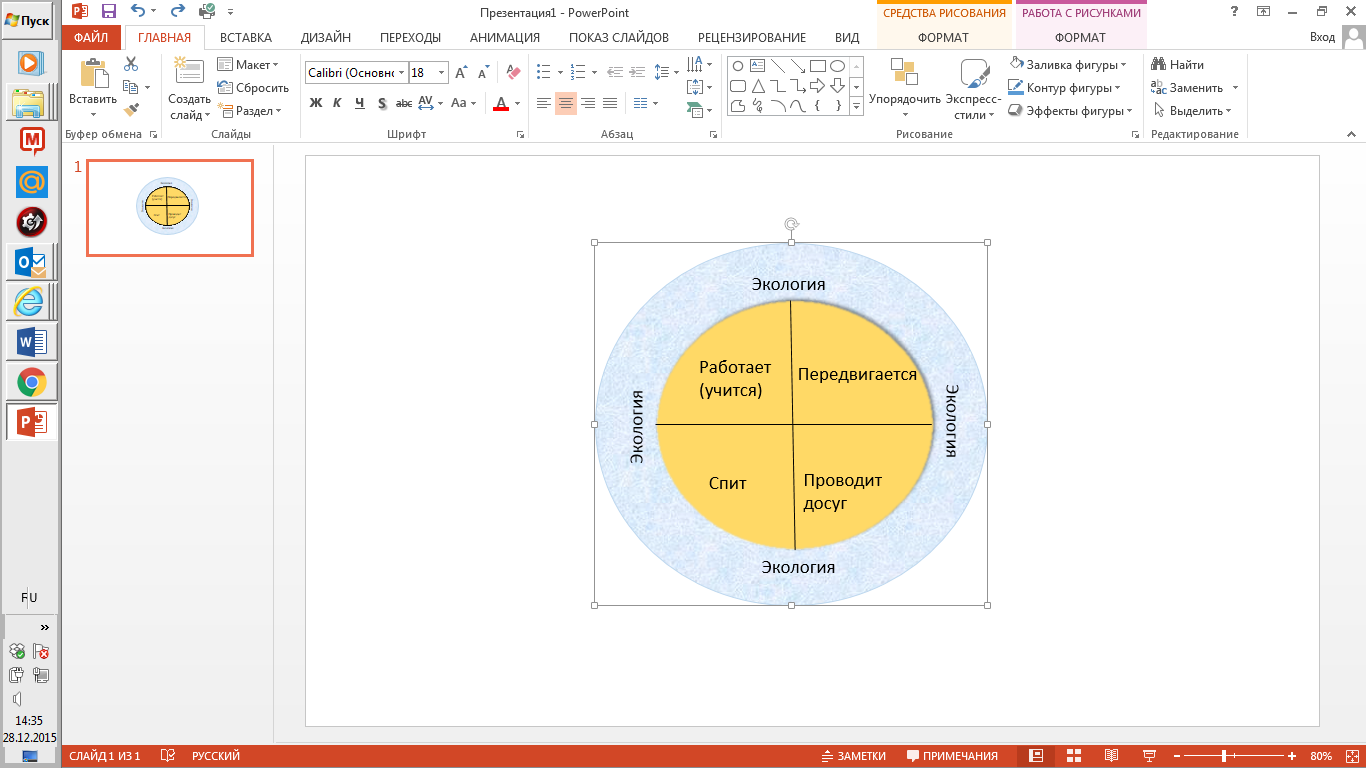 Комфорт проживания человека в значительной степени зависит от качества каждой из сред его жизнедеятельности. Нельзя говорить о комфорте, если нет источника заработка, нет мест в детском саду или школе для детей, нет возможностей для активного досуга и если все это сопровождается пробками на дорогах.Наличие собственного комфортного жилья также способно повысить качество жизни человека. Если смотреть на жилье как на место, где человек отдыхает пассивно, то есть спит и проводит досуг в пределах своего жилого помещения, то мы значительно сужаем тот спектр возможностей, который может быть получен, если раздвинуть рамки обычного восприятия.Чем ниже требования человека к своему жилью, тем выше его требования к той среде, полномочия и ответственность за развитие которой лежат на городских властях.Современные жилищные продукты представляют собой не просто квадратные метры. Их важной составляющей является жилое пространство, в котором человек может проводить досуг, то есть отдыхать активно. В данном случае под жилым пространством понимается благоустройство придомовой территории, удобство внутриквартальных проездов, наличие рекреационных зон и нежилых помещений различного назначения (кафе, рестораны, фитнес-клубы, кружки, секции, магазины и т.п.). Жильцы, потребности которых полностью или преимущественно удовлетворяются за счет продуманной жилой инфраструктуры меньше и реже выезжают за пределы своих жилых комплексов и как следствие снижают нагрузку на транспортную инфраструктуру, разгружают транспортные потоки.Таким образом качественные жилищные продукты позволяют снизить уровень требований горожан к городской среде в целом и в этом отношении сотрудничество застройщиков и местных властей имеет большой потенциал, а конкурсная работа должна охватить все значимые направления (элементы) городского развития и не ограничиться лишь жилым пространством.На третьем этапе выполнения работы предлагается сделать SWOT-анализ городской среды (анализ сильных и слабых сторон, возможностей и угроз), охарактеризовав таким образом его текущее положение по каждому из следующих направлений городского развития:Люди (формирование «инфраструктуры для общения» жителей и построение бесконфликтной социальной среды);Городская среда (нормативы в сфере градостроительства, снос ветхого и аварийного жилья, развитие застроенных территорий, коммунальная инфраструктура);Социально-экономическое положение (ситуация в сфере производства, торговли, услуг в сфере образования и здравоохранения, ЖКУ);Активность (объекты культуры, спорта, рекреационные зоны, пешеходные маршруты, велосипедные дорожки, центры притяжения);Мобильность (транспорт и дорожная инфраструктура);Экология (воздух, вода, обращение с бытовыми отходами и иными отходами производства и потребления).При этом SWOT-анализ делается из будущего (точки В), то есть сильные и слабые стороны, возможности и угрозы должны определяться с учетом анализа контекста и исходя из определенной на втором этапе системы стратегических ориентиров.Задача четвертого этапа – разработка предложений/рекомендаций. При разработке предложений/рекомендаций конкурсантам предлагается использовать такой инструмент стратегического менеджмента как SWOT-синтез, предусматривающий скрещивание полученных на третьем этапе факторов (сильных сторон и возможностей, сильных сторон и угроз, а также слабых сторон и возможностей, слабых сторон и угроз) и получение их комбинаций.По результатам SWOT-синтеза могут быть определены мероприятия:по использованию возможностей путем задействования и развития сильных сторон;по усилению слабых сторон на основе использования возможностей;по выявлению и нейтрализации угроз путем задействования и развития сильных сторон;по выявлению и нейтрализации угроз путем усиления слабых сторон.Результатом данного этапа должны стать рекомендуемые действия (стратегия) в отношении каждого из направлений городского развития:Стратегия локальных сообществ (в отношении направления «Люди»)Пространственная стратегия (в отношении направления «Городская среда»);Стратегия социально-экономического роста (в отношении направления «Экономика»);Стратегия формирования центров притяжения (в отношении направления «Активность»);Транспортная стратегия (в отношении направления «Мобильность»);Экологическая стратегия (в отношении направления «Экология»).ПРИЛОЖЕНИЕ 7ФОРМА ЗАЯВЛЕНИЯ ОБ ОЗНАКОМЛЕНИИ С ПОЛОЖЕНИЕМ О ПРОВЕДЕНИИ КОНКУРСА И СОГЛАСИИ С ЕГО УСЛОВИЯМИЯ Мы ссылаемся на Положение о проведении КОНКУРСА «ГОРОД БУДУЩЕГО ЮГРЫ 2050».Термины, определенные в Положении о проведении конкурса, имеют те же значения в данном заявлении.Настоящим я мы [ВЫБРАТЬ: в качестве индивидуального участника ИЛИ в качестве представителя Проектной команды от имени всех участников Проектной команды, указанных в Заявке] делаю(ем) следующие заявления:Я Мы ознакомился лись с конкурсной документацией. Выражаюем согласие с положениями условий конкурса и присоединяюсь емся к ним;Я Мы подтверждаюем достоверность представленной в заявке информации и подтверждаюем право Организатора запрашивать у меня нас, в уполномоченных органах власти, а также упомянутых в Заявке юридических и физических лиц информацию, уточняющую представленные в ней сведения;Я Мы понимаюем, что наша Заявка может быть отклонена и в случае прохождения квалификационного отбора, я мы могу можем быть дисквалифицированы, в случае если представленная информация является недостоверной, неполной или неточной.Я Мы соглашаюсь емся принять решения Жюри как окончательные. Дата_____________________________________________Подпись/печать____________________________________ПРИЛОЖЕНИЕ 8ФОРМА ДЕКЛАРАЦИИ ОБ АВТОРСТВЕ ПРОЕКТАДекларация об авторстве проектаОрганизация Представитель Проектной команды [для юридических лиц] _________________________________________ФИО руководителя/автора проекта________________________Должность/род деятельности____________________________Телефон______________________________________________Электронная почта_____________________________________Я Мы [в случае Проектной команды] ссылаюсь[емся] на Положение о проведении КОНКУРСА «ГОРОД БУДУЩЕГО ЮГРЫ 2050».Настоящим заявляю ем, что представленная мной [нами] Конкурсная работа является моей [нашей совместной] работой, и вся документация была подготовлена мной [нами] лично, либо под нашим непосредственным контролем.Настоящим выражаю[ем] согласие с тем, чтобы принять решение о выборе Победителя как окончательное.Настоящим выражаю[ем] согласие на публикацию и публичный показ [нашей] Конкурсной работы в рамках «ГОРОД БУДУЩЕГО ЮГРЫ 2050».Дата_________________________________________________Подпись/печать________________________________________«Декларация о проектной команде»Документ о намерении объединения группы лиц в Проектную команду в целях участия в Конкурсе, подписываемый всеми ее членами и устанавливающий базовые договоренности членов Проектной команды относительно их участия в Конкурсе.«Заявка»Информация и документы, представляемые Претендентом для участия в Конкурсе. Заявка означает согласие Претендента на участие в Конкурсе в порядке и на условиях, предусмотренных Конкурсной документацией.«Жюри»Рабочий орган Конкурса, сформированный в соответствии с решением Организационного комитета Конкурса, основной задачей которого является независимая оценка Конкурсных работ.«Конкурс»Процедура отбора лучшей Конкурсной работы из числа представленных Участниками.«Конкурсная документация»Документация о Конкурсе, включающая:- приглашение к участию (извещение о проведении Конкурса).- Положение о проведении Конкурса.«Конкурсные критерии»Критерии, в соответствии с которыми Жюри оценивает и сопоставляет между собой представленные Участниками Конкурсные работы. Конкурсные критерии приведены в Приложении 4.«Конкурсная работа»Результат работы Участника Конкурса (Проектной команды), оформленный в соответствии с требованиями Конкурсной документации.«Концепция конкурсной работы»Руководящая идея, система взглядов определяющая контекст и рекомендации для написания Конкурсной работы.«Организатор»Общество с ограниченной ответственностью «Северные Строительные Технологии».«Организационный комитет»Рабочий орган Конкурса, сформированный решением Организатора, основной задачей которого является формирование Жюри, утверждение сметы и медиаплана Конкурса.«Победитель»Участник (Проектная команда), чья Конкурсная работа заняла призовое место (1-3) по итогам оценки и сопоставления Жюри Конкурсных работ (в основной и специальной номинациях), представленных Участниками.«Претендент»Любое физическое лицо (гражданин), индивидуальный предприниматель, юридическое лицо, созданное в соответствии с требованиями законодательства РФ, или их объединение (Проектная команда), желающее принять участие в Конкурсе.«Проектная команда»Объединение двух и более граждан, индивидуальных предпринимателей, юридических лиц, принимающих участие в Конкурсе в качестве единого Претендента /Участника.«Рейтинг конкурсных работ»Результат ранжирования Конкурсных работ, предоставленных Участниками в рамках Конкурса, оформленный в виде табеля по результатам оценки Конкурсных работ Жюри.«Реестр зарегистрированных заявок»Документ, составляемый Организатором и объединяющий представленные Участниками Заявки, прошедшие Технический отбор.Сайт Конкурса http://ssthmao.ru/article/gbu  Страница Конкурса в социальной сети Facebook    https://www.facebook.com/gbu2050«Стандарты жизненного пространства»Формальные и неформальные нормы и правила, определяющие комфортные условия при осуществлении процессов жизнедеятельности (жизнь внутри квартиры, дома, квартала, города, включая зону рабочей деятельности)«Технический отбор»Отбор Заявок Претендентов Организатором Конкурса на предмет их соответствия предъявляемым требованиям к Заявке«Участник»Претендент, Заявка которого прошла Технический отбор.«Установочный семинар»Подготовительное мероприятие, целью которого является детальное разъяснение Участникам цели и задачи Конкурса, а также иных положений Конкурсной документации «Финалист»Участник, Конкурсной работе которого решением первого заседания Жюри присвоено место с 1 по 10 в Рейтинге конкурсных работ«Эргономика»Создание гармоничного и комфортного жилого пространства, в котором особое внимание уделяется эмоционально-эстетическому воздействию архитектурной среды на человека15 февраля 2016 годаСтарт (объявление) Конкурсадо 15 марта 2016 годаПрием Заявокдо 20 марта 2016 годаПроведение установочного семинара для Участниковдо 31 мая 2016 годаПрием Конкурсных работс 1 по 30 июня 2016 годаРабота Жюри, оценка Конкурсных работ, оформление Рейтинга конкурсных работ и определение финалистов10 августа 2016 годаПубличная защита Конкурсных работ, определение Победителей, церемония награждения Победителей в Ханты-МансийскеЦиклПериод:Технологический укладПервый цикл 1779 -1841 гг. Текстильные фабрики, промышленное использование каменного угляВторой цикл1844-51 до 1890-96 гг.Угледобыча и черная металлургия, железнодорожное строительство, паровой двигатель.Третий цикл 1891-96 до 1945-47гг.Тяжелое машиностроение, электроэнергетика, неорганическая химия, производство стали и электрических двигателейЧетвертый цикл1945-47 до 1981-83 гг.Производство автомобилей и других машин, химическая промышленность, нефтепереработки и двигатели внутреннего сгорания, массовое производствоПятый цикл1981-83 до 2018гг. (прогноз).Развитие электроники, робототехники, вычислительной, лазерной и телекоммуникационной техникиШестой цикл2018-2060 (прогноз)Возможно, NBIC-конвергенция (конвергенция нано-, био-, информационных и когнитивных технологий).)